Innkalling til kurs I samsvar med kursplanen for 2022, innkaller vi til kurs   ROG Spørsmål om kursets innhold kan rettes til Gunn Reidun Tednes- Aaserød, mobil 40 85 44 11Spørsmål om det praktiske kan rettes til Rita Ødegård, mobil 48 29 72 32Med vennlig hilsenfor UtdanningsforbundetKarin Elisabeth Kaald Wathne					Rita ØdegårdLeder av kursutvalg							RådgiverOffentlig kommunikasjonUtdanningsforbundet dekker offentlig kommunikasjon til/fra kursene.Bruk av egen bil eller taxi må avtales på forhånd og redegjøres for i reiseregning.  Godkjennes/avslås av kursansvarlig.Vi viser til hovedavtalen med KS, Del B § 3-6, hovedavtalen i PBL § 5,2, hovedavtalen i Oslo §16, hovedavtalen i SPEKTER-området § 26, hovedavtalen i Virke §7-7, hovedavtalen i staten § 34, hovedavtalen i FUS §5.2b og hovedavtalen i KA del B §9-3h. 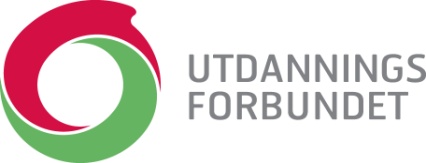 Vår datoDeres datoVår referanseVår saksbehandlerAvdelingDeres referanseArkivkodeDirekte telefonRogalandFylkesstyretStedHotel Victoria, Skansegata1, 4006 StavangerTid19.05.2022 kl. 10.00 til 20.05 kl. 13.00Registrering fra 09.30MålgruppeLokallagsledere, hovedtillitsvalgte og frikjøpte nestledereMålsettingTillitsvalgte vil få innføring i:TariffBeregningerAktuelle sakerTransportKursoppholdet og reiseutgifter (offentlig transport) dekkes. His kjøring med egen bil er påkrevd, må dette godkjennes med kursansvarlig i forkant. Hvis kjøring ikke er avtalt, dekkes offentlig transportPåmeldingFylkeslaget fordeler plasser gjennom KAV(kursadministrasjonsverktøyet).Påmeldingsfrist snarest og senest 24. marsReiseregningFor de som skriver digitale reiseregning:Koststed: 1100Prosjekt: 418PermisjonVi viser tilhovedavtalen i KS del B §3-6hovedavtalen i Spekter §52 c)landsoverenskomstene i Virke: Tillegg til hovedavtalen kap.3, pkt. 3.2hovedavtalen i staten §39